Temat: Społeczeństwo w czasach pierwszych Piastów.1). Grody i ich funkcje.2). Życie w grodzie i na podgrodziu.3). Sposoby uprawy roli na ziemiach polskich.4). Podział społeczeństwa w państwie pierwszych Piastów. 5). Zakres władzy panującego.6). Powinności poddanych wobec władcy.7). Powstanie rycerstwa w Polsce.8). Terminy: metoda żarowa, gród, podgrodzie, prawo książęce, danina, posługi, osada służebna, wojowie, drużyna książęca.Notatka z lekcji ( wydrukować, wkleić i nauczyć się)Polskę w czasach pierwszych Piastów pokrywały puszcze. Państwo Mieszka liczyło około milion ludności, która żyła w niewielkich osadach położonych w okolicach rzek, strumieni i na polanach. Trudniła się rolnictwem i hodowlą zwierząt. W rolnictwie stosowano radło( do orania pola), motykę, widły, grabie. Sierpami ścinano zboże, młócono zaś cepami. Uprawiano proso, pszenicę, jęczmień, len. Hodowano owce, kozy, woły i drób. Łowiono ryby i polowano na zwierzęta. Łowy były ulubioną rozrywką władców. Prymitywną uprawą ziemi była tzw. metoda żarowa – karczowanie części puszczy pod uprawę ziemi. W czasach pierwszych Piastów rolę książęcych siedzib pełniły m. in. Poznań, Ostrów Lednicki, Gniezno. Grody budowano w trudno dostępnych dla wroga miejscach: na wzgórzach, w śród nieprzebytej kniei, w otoczeniu jezior i lasów. Na podgrodziu mieszkali rzemieślnicy i kupcy. Chłopi mieszkali w pobliżu grodu i uprawiali ziemię, hodowali zwierzęta. Bezpieczeństwa grodu strzegli wojowie. Brama z wieżą obronną strzegła wjazdu do grodu. Kościół był miejscem z modlitwy i pełnił również funkcję obronną. Siedziba księcia znajdowała się w głównej części grodu i była wzniesiona z kamienia. Książę stanowił prawo w państwie i był głównym sędzią. Poddani musieli przestrzegać prawa książęcego, płacić daniny i świadczyć posługi, czyli prace na rzecz dworu księcia. Tak powstawały osady służebne, np. Winiary zaopatrywały w wino dwór książęcy, stąd też nazwa miejscowości i podobnie Świniary czy Psary, Piekary. Drużyna wojów książęcych strzegła państwa i ludności. Była główną siłą zbrojną. Władca finansował  utrzymanie wojów i ich rodzin.  W czasach Mieszka II wszystko się zmieniło, nastąpił kryzys w prawidłowym funkcjonowaniu państwa. Zatem władcy nie było stać na utrzymywanie wojska i w zamian za zasługi na polu bitwy nadawał wojom ziemię. Tak powstało rycerstwo, które z czasem stało się właścicielem wielkich posiadłości i zyskało miano możnowładców. W domu (pisemnie)Oto przykładowe zawody średniowiecznej społeczności. Wyjaśnij czym zajmowali się mieszkańcy:bednarz-płatnerz-łagiewnik-bartnik-szłomnik-browarnik-flisak-garbarz-gręplarz-grotnik-jadownik-kołodziej-2). Zaznacz elementy składowe grodu na poniższej ilustracji (wydrukować, wkleić do zeszytu i zaznaczyć w odpowiednich miejscach elementy).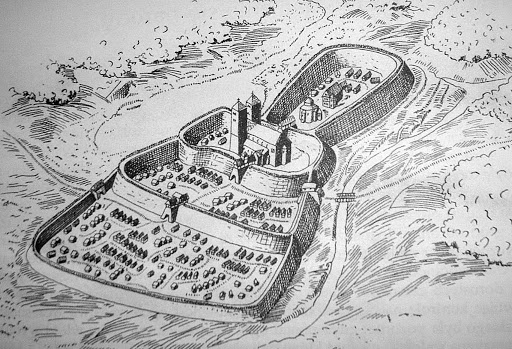 